УВАЖАЕМЫЕ ВЛАДЕЛЬЦЫ 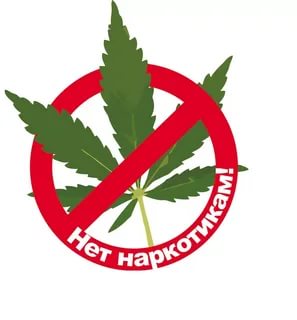 ЗЕМЕЛЬНЫХ УЧАСТКОВ!Антинаркотическая комиссия Яковлевского муниципального района напоминает, что выращивание растений, содержащих наркотические вещества, ЗАПРЕЩЕНО!                        ПОМНИТЕ!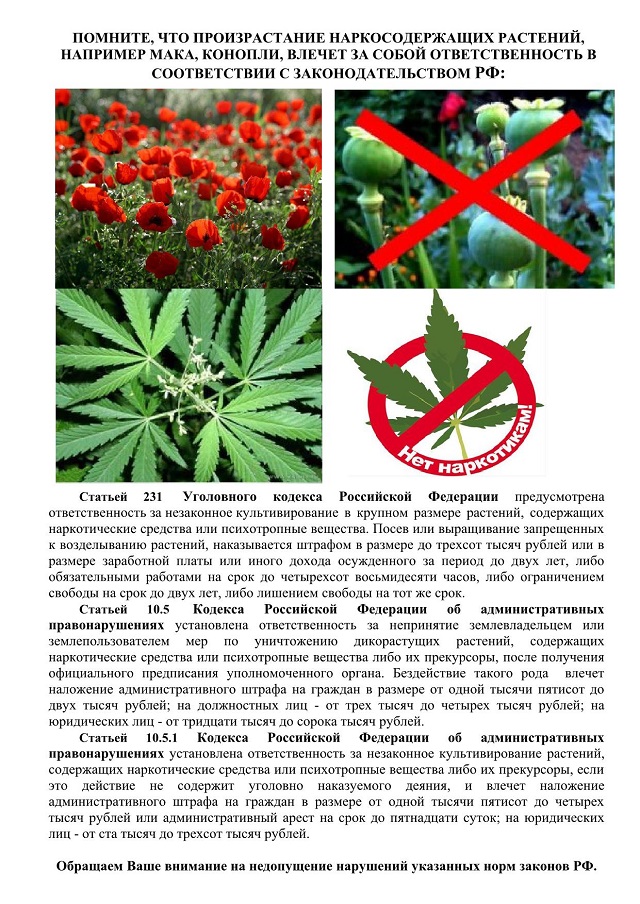 